Geometry – Mixed Practice			Name:Unit 3- Circles							Period:  2    4    7           Date:  11/29/17Warm-up:		______________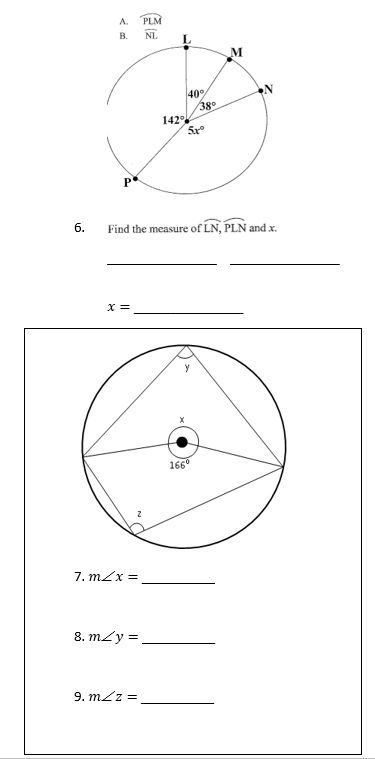 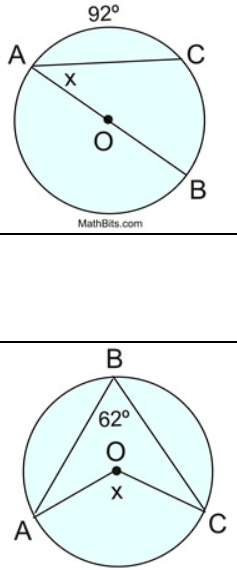 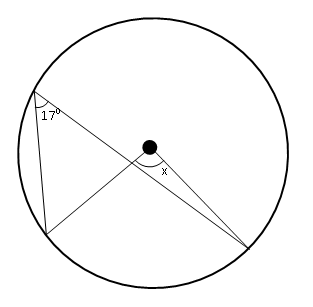 __________						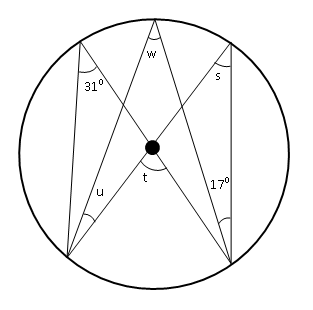 2. __________3. __________							4. __________							5. __________							